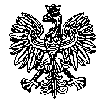 KOMENDA WOJEWÓDZKA POLICJIz siedzibą w RadomiuSekcja Zamówień Publicznych	ul. 11 Listopada 37/59, 26-600 Radomtel. (47) 701-31-03                                                                                                                      faks (47) 701-20-02Radom, dnia 23.05.2023 r.ZP – 787/23						      Egz. poj.RTJ. 16/23INFORMACJA Z OTWARCIA OFERTDotyczy: postępowania o udzielenie zamówienia publicznego ogłoszonego na usługi społeczne w trybie podstawowym, na podstawie art. 275 pkt 2 ustawy Pzp w przedmiocie zamówienia: „Świadczenia medyczne z zakresu profilaktycznej opieki zdrowotnej w Policji i szczepień ochronnych” Nr sprawy 9/23 Zamawiający – Komenda Wojewódzka Policji z siedzibą w Radomiu, działając na podstawie art. 222 ust. 5 ustawy z dnia 11 września 2019 r. Prawo zamówień publicznych (Dz. U. z 2022 r. poz. 1710 z późn. zm.) informuje, iż w wyznaczonym przez Zamawiającego terminie tj. do dnia 22.05.2023 r., do godziny 10:00 – wpłynęło 14 ofert w przedmiotowym postępowaniu prowadzonym za pośrednictwem platformazakupowa.pl pod adresem: https://platformazakupowa.pl/pn/kwp_radom (ID 766274).          Z poważaniemKierownikSekcji Zamówień PublicznychKWP zs. w Radomiu/-/ Justyna KowalskaWyk. egz. poj.Opracował: Monika Jędrys Informacja z otwarcia ofert opublikowana została w dniu 23.05.2023 r. na stronie internetowej prowadzonego postępowania pod adresem https://platformazakupowa.pl/pn/kwp_radom Numer ofertyNazwa albo imię i nazwisko oraz siedziba lub miejsce prowadzonej działalności gospodarczej albo miejsce zamieszkania wykonawców, których oferty zostały otwarteCeny zawarte w ofertach   
(brutto w zł.)1Samodzielny Publiczny Zakład Opieki Zdrowotnej w Węgrowieul. Kościuszki 1507-100 WęgrówNIP: 8241545030Zadanie 11  – 93 178,00 zł2Samodzielny Publiczny Zakład Opieki Zdrowotnej w Łosicachul. Słoneczna 108-200 ŁosiceNIP: 4960107638Zadanie 4  – 39 462,00 złZadanie 18  – 6 173,88 zł3Szpital Powiatowy Gajda-Med Sp. z o. o.ul. Teofila Kwiatkowskiego 1906-102 PułtuskNIP: 5681617967Zadanie 12  – 98 370,00 zł4Mazowiecki Wojewódzki Ośrodek Medycyny Pracy SPZOZul. Kolegialna 1709-402 PłockNIP: 7741546233Zadanie 5  – 123 051,70 zł5Samodzielny Publiczny Zakład Opieki Zdrowotnej Garwolinul. Lubelska 5008-400 GarwolinNIP: 8261776028Zadanie 16  – 20 915,00 zł6Specjalistyczny Szpital Wojewódzki w Ciechanowieul. Powstańców Wielkopolskich 206 – 400 CiechanówNIP: 5661019200Zadanie 2  – 213 022,00 zł7Samodzielny Publiczny Zakład Opieki Zdrowotnejul. Ks. Bosco 508-300 Sokołów PodlaskiNIP: 8231422165Zadanie 24  – 28 950,00 zł8Niepubliczny Zakład Opieki ZdrowotnejPrzychodnia Lekarska NEUROMEDYKAEmilia Kotewska-Avramčevaul. Okrzei 51C 96-300 ŻyrardówNIP: 8381031650Brak 9PZU Zdrowie S.A/PZU Zdrowie S.A Oddział Centra Medyczne w Radomiu00-843 Warszawa, ul. Rondo Daszyńskiego 4Adres Oddziału: 26-600 Radom, ul. Graniczna 24NIP: 5272663852Zadanie 1  – 39 190,00 złZadanie 3  – 71 810,00 złZadanie 17  – 6 466,00 zł10SALUS MEDYCYNA Sp. z o. o.ul. J. Piłsudskiego 4908-110 SiedlceNIP: 8212656235Zadanie 9  – 298 590,00 zł11Klinika ALFA Sp. z o. o.ul. Polna 9/B96-500 SochaczewNIP: 8371745833Zadanie 10  – 111 370,00 zł12Mazowiecki Szpital Specjalistyczny im. dr. Józefa Psarskiego w OstrołęceAl. Jana Pawła II 120A07-410 OstrołękaNIP: 7582010430Zadanie 6  – 250 730,00 złZadanie 7  – 142 910,00 złZadanie 20  – 29 670,00 zł13MEDIKARD Sp. z o.o.ul. Kolegialna 4709-402 PłockNIP: 7742351454Zadanie 19  – 7 805,00 złZadanie 21  – 66 080,00 zł14Państwowy Instytut Medyczny Ministerstwa Spraw Wewnętrznych i Administracjiul. Wołoska 13702-507 Warszawa NIP: 5214004558Zadanie 2  – 168 142,00 złZadanie 5  – 184 658,00 złZadanie 8  – 189 363,00 złZadanie 13  – 61 428,00 złZadanie 15  – 21 060,00 złZadanie 18  – 5 740,00 złZadanie 19  – 9 060,00 złZadanie 22  – 8 920,00 złZadanie 23  – 26 530,00 złZadanie 24  – 27 400,00 złZadanie 25  – 10 630,00 zł